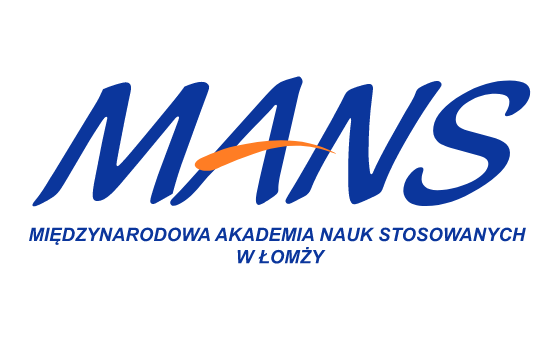 Skierowanie na badaniedo celów sanitarno - epidemiologicznychStosownie do Ustawy z dnia 5 grudnia 2008 r. o zapobieganiu oraz zwalczaniu zakażeń i chorób zakaźnych u ludzi (Dz. U. 2008 Nr 234, poz. 1570, tj. Dz. U. z 2018 r., poz. 151). Pani/Pan: .................................................................................... urodzona/y................................  PESEL: .................................................................. Adres zamieszkania: ..................................................................................................................... NIP Uczelni: .................................................... 7181415167............................................................. Stanowisko pracy osoby rozpoczynającej naukę zawodu: ................................................. Student kierunku Pielęgniarstwo.................................................... Zagrożenia na ww. stanowisku, przy wykonywaniu, których istnieje możliwość przeniesienia zakażenia lub choroby zakaźnej na inne osoby: 1) Zagrożenie biologiczne: Bezpośredni kontakt z pacjentami, którzy bywają nosicielami groźnych chorób, oraz materiałem zakaźnym pochodzącym od chorych. • wirus zapalenia wątroby typu C (HCV); typu B (HBV) • wirus SARS CoV2 • wirus HIV • wirus grypy lub para grypy • drobnoustroje – bakterie (w tym chorobotwórcze takie jak chlamydie, paciorkowce, gronkowiec złocisty), grzyby i pasożyty. 2) Zagrożenia chemiczne: Trucizny, preparaty dezynfekcyjne i leki cytostatyczne mogą wywoływać skutki zdrowotne o różnym nasileniu od uszkodzeń skóry, błon śluzowych, układu oddechowego po zmiany nowotworowe, a nawet zgon. 3) Czynniki fizyczne: - praca w pozycji stojącej, długotrwałe wykonywanie czynności w pozycji siedzącej, przyjmowanie wymuszonej pozycji ciała (np. dźwiganie pacjentów) mogą powodować choroby układu mięśniowo-szkieletowego, w szczególności choroby zwyrodnieniowe kręgosłupa, obręczy barkowej i nadgarstków. …………………………………                                                …………………………………………..                  Miejscowość i data:                                                                                                Pieczęć i podpis kierującego na badanie